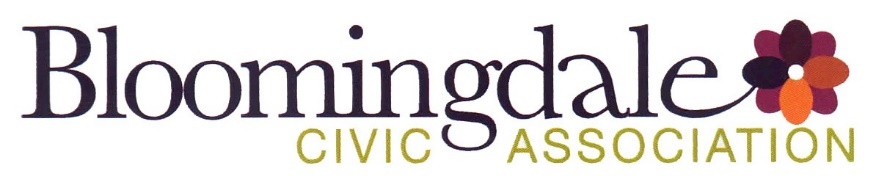 Monday, 05/20/2019Bloomingdale Civic Association meetingSt. George’s Episcopal Church, 160 U Street NWBCA board members in attendance: Teri Janine Quinn, Sherry Howard, Jennifer McCann, Pat Mitchell, Ernie Emrich, Bertha Holliday, Jean Christophe Deverines, Scott RobertsMeeting commenced at 07:07 pm.Community concernsA neighbor reported that the McMillan Reservoir has been periodically leaking at 1st and Bryant St NW.  This neighbor has contacted the US Army Corps of Engineers, with no responses.  DC MOCR for Ward 5 Dominique Chestnut advised that he would follow up.Public safetyMPD Third District Sergeant S.B. Kern reported a decrease in Assaults with a Dangerous Weapon offenses in PSA 306 and an increase in ADWs in PSA 308.  MPD is very busy with the rise in temperature.  The North Capitol corridor is “out of control.”  A meeting attendee expressed thanks to Officer Smith who helped with a 1st Street NW crime.Voting item: Proposed BCA committee guidelines and standard operating procedures (SOPs)A meeting attendee asked how submitted text changes will be incorporated in the draft BCA committee guidelines and SOPs.  A motion was made to take more time. The motion was seconded.  The motion failed -- 7 in support, 8 in opposition.  Dr. Holliday made a motion to accept comments up until Thursday, May 30th, on the draft BCA committee guidelines and SOP that will be vetted with recommendations at the Tuesday, June 4, 2019 BCA board meeting.  A new document will be created and distributed to BCA members on or before Monday, June 10th, 2019.  The distribution will include all of the recommendations received. A vote will be taken at the Monday, June 17, 2019 BCA meeting. The motion was seconded.  The motion passed 14 to 0.$20,000 grant from the DC Humanities Council for the Bloomingdale Village Square (BVS) projectDr. Holliday described the $20,000 grant from the DC Humanities Council that was applied for and subsequently awarded.  The award money will be used in this manner:Project title -- BVS: Taking Village History to Your Youth The project focuses upon events in a revised and expanded version of the BVS Bloomingdale History Timeline, as well as guest lectures, community explorations, and other collaborative learning activities.  The project seeks to increase Bloomingdale youth's sense of connectedness with the neighborhood and its diverse youth, and encourage youth’s use of neighborhood history as  a tool for increased youth civic engagement, leadership and voice in issues of neighborhood change.Ms. Quinn advised that there was a recent awards ceremony.   A team of volunteers will be needed to work on this project.  Dr. Holliday described the project’s immediate needs: A curriculum specialist who specializes in social studies is needed.  $5000 is allocated in the project budget.   A graduate intern is needed.  A motion was made to accept the grant award.  The motion was seconded.  The motion passed 14 to 0.BCA Beautification event thank you messageMs. Quinn thanked Mr. Deverines, the Bloomingdale ANC5E commissioners, Bacio Pizzeria and Dominique Chestnut for their participation with the BCA Beautification and Clean Up Day event.  BCA House Tour Committee chair solicitationMs. Mitchell reported that there have been two BCA House Tour Committee meetings so far on planning the proposed BCA House Tour for Saturday, October 19, 2019.  She solicited volunteers to help move the planning activities forward.  Ms. Quinn expressed interest in getting the word about the house tour to help drive ticket sales.DC Water MOUMs. Quinn advised that BCA members should look forward to receiving input and to suggesting recommendations on the DC Water Memorandum of Understanding (MOU).BCA T-shirtsMs. Howard reported on the remaining BCA T-shirts.  Ms. Quinn suggested that a new set of T-shirts be ordered.A motion was made to place a second order of T-shirts. Motion was seconded.  Motion passed 12 to 0.7DrumCityMiles Ryan, owner of 7DrumCity at 1506 North Capitol Street NW, provided an overview of the business and described the long list of activities.  He indicated that North Capitol Street NW is now a band practice hub.  There are five new rehearsal rooms in the new building next door.  He advised that there is a monthly potluck jam.  The next jam will be on Sunday, June 2nd. Mr. Ryan noted that 7DrumCity recently won a DC Great Streets grant.  Joe Mamo 1600 North Capitol Street NW development project MOUMs. Quinn advised that the BCA agreed to provide support to the project under the condition that BCA receive its benefit amount of $6600.  Arrangements appear to be underway to get BCA its funds.BCA Membership CommitteeMs. Mitchell said that the committee would like to increase membership by 50%.  There will be a committee meeting tomorrow night, Tuesday, 05/21/2019, at the Northwest Learning Center.  BCA Scholarship CommitteeMs. Quinn described the BCA Scholarship Committee’s tasks and deliverables. She solicited volunteers.Government representativesDominique Chestnut, Ward 5 DC MOCR, promoted the private security camera program.  He mentioned a new Ward 5 app called MicroTransit.  ANC5E07 Commissioner Holliday commented on the proposed 5G small cell towers – in particular in DC historic districts.  She said there is a resolution to have the DDOT traffic calming project include south of Rhode Island Avenue NW that will be on the agenda of the Tuesday, 05/21/2019, ANC5E meeting.122 V Street NW zoning special exceptionThe architect for the project at 122 V Street NW advised that the owner wants to expand the rear of the house.  The zoning relief being pursued is for lot occupancy.  No BZA hearing date has been set.       The meeting ended at 08:57 pm. Motion summaryMotion #MotionResults of motion1A motion was made to accept comments up until Thursday, May 30th, on the draft BCA committee guidelines and standard operating procedures (SOPs) that will be vetted with recommendations at the Tuesday, June 4, 2019 BCA board meeting; a new document will be created and distributed to BCA members on or before Monday, June 10th, 2019.  The distribution will include all of the recommendations received. A vote will be taken at the Monday, June 17, 2019 BCA meeting. The motion was seconded.  The motion passed 14 to 0. Motion passed2A motion was made to accept the $20,000 DC Humanities Council grant award for the Bloomingdale Village Square project.  The motion was seconded.  The motion passed 14 to 0.Motion passed3A motion was made to place a second order of BCA T-shirts. Motion was seconded.  Motion passed 12 to 0.Motion passed